Каратузский сельсовет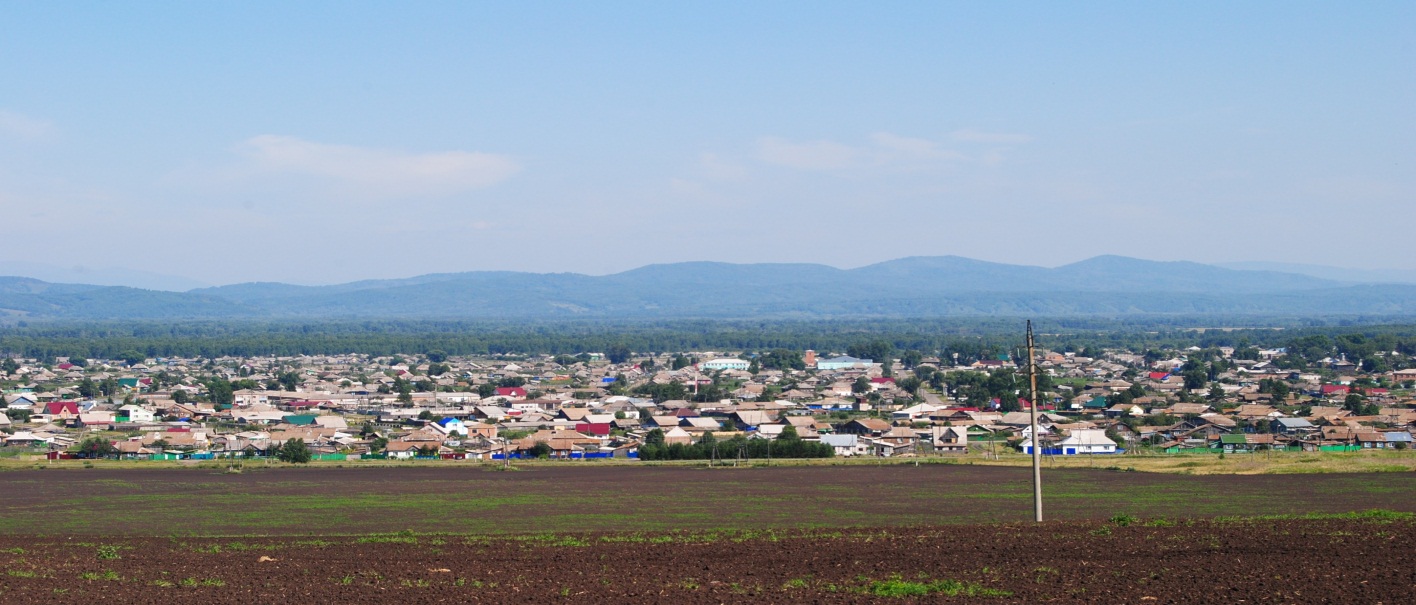 № 9 (261) от 14 ноября 2019 г.с. КаратузскоеАДМИНИСТРАЦИЯ КАРАТУЗСКОГО СЕЛЬСОВЕТАПОСТАНОВЛЕНИЕ14.11.2019                                с. Каратузское                                  № 232 -ПОб утверждении Положения о проведении конкурса на лучшее новогоднее оформление фасадов зданий, учреждений, организаций всех форм собственности и(или) прилегающих к ним территорийРуководствуясь пунктами 7, 14, 17 Устава Каратузского сельсовета, в целях создания условий для массового отдыха жителей сельсовета, повышения эстетической культуры населения и в связи с подготовкой и проведением предновогодних и рождественских праздников ПОСТАНОВЛЯЮ:1. Утвердить Положение о проведении конкурса на лучшее новогоднее оформление фасадов зданий, учреждений, организаций всех форм собственности и(или) прилегающих к ним территорий (Приложение 1).2. Утвердить состав комиссии по подведению итогов конкурса на лучшее новогоднее оформление фасадов зданий, учреждений, организаций всех форм собственности и(или) прилегающих к ним территорий (Приложение 2).3. Рекомендовать руководителям учреждений и организаций всех форм собственности, индивидуальным предпринимателям, физическим лицам принять участие в конкурсе на лучшее новогоднее оформление фасадов зданий и прилегающих к ним территорий в целях улучшения эстетического облика и привлекательности села.5. Контроль за исполнением настоящего постановления оставляю за собой.6. Постановление вступает в силу со дня официального опубликования на сайте Каратузского сельсовета и официальном печатном издании «Каратузский вестник». И.о.главы администрацииКаратузского сельсовета                                                    А.М.БолмутенкоПриложение № 1к Постановлению № 232-Пот 14.11.2019г.ПОЛОЖЕНИЕо проведении Конкурса на лучшее новогоднее оформление фасадов зданий, учреждений, организаций всех форм собственностии(или) прилегающих к ним территорийI.  Общие положения1.1. Настоящее Положение определяет порядок проведения Конкурса на лучшее новогоднее оформление фасадов зданий, учреждений, организаций всех форм собственности и(или) прилегающих к ним территорий (далее - Конкурс).1.2. Организаторами Конкурса являются Каратузский сельский Совет депутатов, администрация Каратузского сельсовета.1.3. Конкурс на лучшее новогоднее оформление фасадов зданий, учреждений, организаций всех форм собственности проводится с целью создания праздничной атмосферы для жителей и гостей села в предновогодние дни, новогодние и рождественские праздники, повышения эстетической культуры населения.1.4. Задачи Конкурса:- Улучшение качества художественного оформления и благоустройства села Каратузское к новогодним праздникам.- Поддержка и развитие новых форм дизайнерских решений в оформлении зданий и территории села.- Привлечение к участию в работе по праздничному новогоднему оформлению организаций всех форм собственности, индивидуальных предпринимателей и населения.- Развитие творческой и общественной активности населения.1.5. Конкурс проводится по следующим номинациям:«Новогодний серпантин» - световое оформление фасадов зданий, деревьев, ограждений с возможным использованием елочных украшений (игрушек, мишуры, лент и др.) государственных и муниципальных учреждений, индивидуальных предпринимателей;«Новогодняя феерия» - новогоднее оформление зданий и прилегающих территорий предприятий и организаций.«Новый год в моем окне» - оформление окон зданий учреждений и организаций всех форм собственности в технике «бумагопластика» (моделирование бумажных художественных композиций на плоскости) с возможным использованием елочных шаров, световых гирлянд.«Мой новогодний дом» - оформление усадьбы;«Новогодняя лестница - 2020» - праздничное оформление подъезда многоквартирного дома;«С Новым годом! Мы Вам рады!» - оформление торгового зала.II. Участники Конкурса2.1. Участниками Конкурса являются учреждения и организации всех форм собственности села Каратузское, индивидуальные предприниматели, жители села. 2.2. Участники конкурса могут участвовать в нескольких номинациях.III. Организация и проведение Конкурса3.1. Конкурс проводится в период с 01 декабря по 25 декабря 2019 года.3.2. Заявки для участия в Конкурсе, согласно Приложения к Положению, принимаются в приёмной администрации Каратузского сельсовета по адресу: с. Каратузское, ул.Ленина, д.30, тел. 21-4-42, 22-6-51.3.3. Комиссия в период с 18.12.2019г. по 24.12.2019г. осуществляет осмотр всех зданий, территорий участников конкурса с применением кино- и (или) фотосъемки, для определения результатов.3.4. Критерии оценки конкурса3.4.1. Критерии оценки номинации «Новогодний серпантин» - световое оформление фасадов зданий, деревьев, ограждений с возможным использованием елочных украшений (игрушек, мишуры, лент и др.) государственных, муниципальных учреждений, индивидуальных предпринимателей:-соответствие требованиям номинации;-соответствие стиля оформления новогодней тематике;-наличие новогодних атрибутов (новогодняя ель, гирлянды, новогодние игрушки, сказочные персонажи (Дед Мороз, Снегурочка, Снеговик и другие) и т.п.);- единство стиля оформления;-целостность композиции;-оригинальность решений;-художественная и эстетическая зрелищность;-применение нестандартных творческих и технических решений;-использование современных технологий светового оформления;3.4.2. Критерии оценки номинации «Новогодняя феерия» - новогоднее оформление зданий и прилегающих территорий предприятий и организаций:комплексное художественное решение (дизайн) оформления здания и прилегающей территории новогодними атрибутами и символикой;- наличие и красочное оформление новогодней ели;- уникальность идей праздничного оформления;- использование световых элементов, праздничной иллюминации;- использование нестандартных технических решений в оформлении;- наличие скульптурных композиций, ледяных или снежных фигур, сказочных персонажей, горок и т.д.;- оригинальность конструкций, их эстетическое оформление;- общее санитарное состояние территории.3.4.3. Критерии оценки номинации «Новый год в моем окне» - оформление окон зданий учреждений и организаций всех форм собственности в технике «бумагопластика» (моделирование бумажных художественных композиций на плоскости) с возможным использованием елочных шаров, световых гирлянд:-оригинальность идеи;-сюжетное оформление согласно праздничной тематике;-цветовое оформление – белая бумага;-художественная и эстетическая зрелищность;-оригинальное композиционное решение;-масштаб выполненной работы;-выразительность и мастерство исполнения.3.4.4. Критерии оценки номинации «Мой новогодний дом» - оформление усадьбы:-оригинальность идеи;-применение нестандартных творческих и технических решений;-использование современных технологий светового оформления;-санитарно-техническое состояние объекта и прилегающей к нему территории;-наличие новогодней ёлки и (или) снежных скульптур, зимней горки и др.3.4.5. Критерии оценки номинации «Новогодняя лестница - 2020» -  праздничное оформление подъезда (вход в подъезд, лестничные клетки, лестничные марши):   - творческий подход;   - оригинальность;   - композиционное решение;   - разнообразие и качество новогодних украшений;   - эстетическое состояние подъезда.3.4.6. Критерии оценки номинации «С Новым годом! Мы Вам рады!» - оформление торгового зала, зала пункта общественного питания:-внутреннее новогоднее оформление помещения (предусматривает оформление залов, входной группы, витрин, ценников и т.п.);-оформление форменной одежды персонала (предусматривает наличие в форменной одежде персонала элементов новогодней тематики либо обслуживание клиентов в новогодних костюмах;-оригинальность идеи;-сюжетное оформление согласно праздничной тематике;-художественная и эстетическая зрелищность;-оригинальное композиционное решение;-масштаб выполненной работы;- новогодний ассортимент товаров;-единство стиля оформления.IV. Подведение итогов Конкурса и награждение победителей4.1. Подведение итогов Конкурса осуществляется на заседании комиссии по подведению итогов Конкурса 25.12.2019 года.4.2. Комиссия проводит оценку конкурсных объектов и по результатам оценок определяет одного победителя в каждой из номинаций по установленным критериям. В случае равенства голосов право решающего голоса имеет председатель комиссии. Результаты Конкурса оформляются протоколом, который подписывается членами комиссии.4.3. Победители Конкурса в каждой номинации награждаются ценными подарками и дипломами. 4.4. Участники Конкурса награждаются подарками и благодарственными письмами.4.5. Церемония вручения наград будет проходить на главной ёлке села в парке «Лидер», дата и время проведения определяется администрацией Каратузского района.Приложение 1 к Положению о проведении конкурсаЗаявка на участие в конкурсе на лучшее новогоднее оформление фасадов зданий,учреждений, организаций всех форм собственности и(или) прилегающих к ним территорийв номинации__________________________________________________Участник __________________________________________________________наименование предприятия, учреждения, Ф.И.О. участника, старосты МКД__________________________________________________________________Предложения по улучшению санитарного состояния и благоустройства территории села Каратузского:________________________________________________________________________________________________________________________________________________________________________________________________________________________________________________________________________Подпись участника (руководителя) _____________ ______________________(расшифровка)Дата_____________________Приложение № 2к Постановлению № 232-Пот 14.11. 2019 г.Состав комиссии по подведению итогов конкурса на лучшее новогоднее оформление фасадов зданий,учреждений, организаций всех форм собственности и(или) прилегающих к ним территорийФедосеева О.В., председатель Каратузского сельского Совета депутатов – председатель комиссии.2. Болмутенко А.М., заместитель главы администрации Каратузского сельсовета – заместитель председателя комиссии.3.  Зайкина Е.А., специалист администрации Каратузского сельсовета – секретарь комиссии.Члены комиссии:4. Козин А.А., начальник отдела культуры, молодежной политики, ФК, спорта и туризма администрации Каратузского района (по согласованию);5. Сомова Т.П., директор МБОУ ДОД Каратузская ДШИ (по согласованию);6. Блинцов Е.И., директор МБУ «Молодежный центр Лидер» (по согласованию);7. Николаева Л.Н., заведующая МБУК «Межпоселенческий отдел развития библиотечного дела Каратузского района» (по согласованию);8. Дурновцева О.И., директор МБУК «Каратузский сельский культурно- досуговый центр «Спутник» (по согласованию);9. Бессонова Е.М., директор МБУК «Центр культурных инициатив и кинематографии Каратузского района» (по согласованию).10. Ходаков А.С., ведущий специалист по вопросам ЖКХ, благоустройства, транспорта и строительства администрации сельсовета.АДМИНИСТРАЦИЯ КАРАТУЗСКОГО СЕЛЬСОВЕТАРАСПОРЯЖЕНИЕ 14.11.2019г.			с. Каратузское				№87 - РВ соответствии с Федеральным законом от 19.06.2004г. № 54-ФЗ «О собраниях, митингах, демонстрациях, шествиях и пикетированиях», Законом Красноярского края от 24.12.2015г. №9-4108 «Об отдельных вопросах проведения в Красноярском крае собраний, митингов, демонстраций, шествий и пикетирований», руководствуясь Уставом Каратузского сельсовета Каратузского района Красноярского края:1. Для коллективного обсуждения общественно значимых вопросов и выражения общественных настроений, а также для массового присутствия граждан для публичного выражения общественного мнения по поводу актуальных проблем преимущественно общественно-политического характера на территории муниципального образования  Каратузский сельсовет утвердить специально отведенное для данных целей место:2. Признать утратившим силу распоряжение от 18.06.2013г. №57 «а»-Р.3. Контроль за исполнением настоящего Распоряжения оставляю за собой. 4. Распоряжение вступает в силу с момента его подписания и подлежит опубликованию в печатном издании «Каратузский вестник». И.о.главы администрацииКаратузского сельсовета			 			                                            А.М.БолмутенкоКАРАТУЗСКИЙ СЕЛЬСКИЙ СОВЕТ ДЕПУТАТОВРАСПОРЯЖЕНИЕ14.11.2019                                    с. Каратузское                                        № 06-с/с1. Руководствуясь ст. 21, 24 Устава Каратузского сельсовета, п.2 ст.5 Регламента Каратузского сельского Совета депутатов, созвать очередную сессию Каратузского сельского Совета депутатов V созыва 29 ноября 2019 года в 10.00 часов в помещении МБУК «КС Каратузского района» по адресу: с.Каратузское, ул.Революционная, 23 с предполагаемой повесткой дня сессии: О внесении изменения в решение от 27.11.2018г. №19-139 «О налоге на имущество физических лиц на территории Каратузского сельсовета».О внесении изменений в решение от 27.11.2018г. №19-138 «О земельном налоге на территории Каратузского сельсовета».Об исполнении бюджета Каратузского сельсовета за 9 месяцев 2019 года.О передаче Муниципальному образованию «Каратузский район» части полномочий по решению вопросов местного значения осуществление муниципального жилищного контроля на 2020 год и плановый период 2021-2022 годы.О передаче Муниципальному образованию «Каратузский район» части полномочий по решению вопросов местного значения по проведению капитального ремонта и ремонта автомобильных дорог общего пользования местного значения на 2020 год и плановый период 2021-2022 годы.О внесении изменений в Решение Каратузского сельского Совета депутатов от 27.11.2018 года № 19-140 «О бюджете Каратузского сельсовета на 2019 год и плановый период 2020-2021 годы».О рассмотрении протеста прокуратуры Каратузского района.О формировании плана работы на 2020 год.Разное.2. На очередную сессию сельского Совета депутатов приглашаются: прокурор района, глава сельсовета, заместитель главы сельсовета, специалисты администрации сельсовета, руководители учреждений и организаций, всех форм собственности, жители сельсовета. 3. Администрации сельсовета оповестить население о созыве очередной сессии через официальный сайт администрации Каратузского сельсовета и печатное издание «Каратузский вестник».4. Контроль за исполнением настоящего Распоряжения оставляю за собой.5. Распоряжение вступает в силу со дня его подписания.Председатель Каратузского сельского Совета депутатов			                                         О.В.ФедосееваВыпуск номера подготовила администрация Каратузского сельсовета.Тираж: 50 экземпляров.Адрес: село Каратузское улица Ленина 30№Адрес объекта КонкурсаФ.И.О. контактного лицаКонтактный телефон, электронный адрес№п/пМуниципальное образованиеНаселенныйпунктНаименование места расположенияАдрес места расположения1Каратузский сельсоветс. КаратузскоеПрилегающая территория к зданию МБУК «КС Каратузского района»ул. Колхозная